
   КЕМЕРОВСКАЯ ОБЛАСТЬТАШТАГОЛЬСКИЙ МУНИЦИПАЛЬНЫЙ РАЙОНАДМИНИСТРАЦИЯ  ШЕРЕГЕШСКОГО ГОРОДСКОГО ПОСЕЛЕНИЯПРОЕКТ ПОСТАНОВЛЕНИЯот    «__»______ 2019 г.                                                                                 № __-п   	О внесении изменений в постановление Администрации Шерегешского городского поселения № 78-п от 03.07.2019 «Об утверждении Порядка исполнения бюджета Шерегешского городского поселения по расходам, источникам финансирования дефицита бюджета, санкционирования оплаты денежных обязательств получателей средств местного бюджета и администраторов источников финансирования дефицита бюджета» В соответствии со статьей 219, 219.2 Бюджетного кодекса Российской Федерации, Федеральным законом от 06.10.2003 № 131-ФЗ «Об общих принципах организации местного самоуправления в Российской Федерации», соглашением об осуществлении Управлением Федерального казначейства по Кемеровской области отдельных функций по исполнению местного бюджета при кассовом обслуживании исполнения бюджета Управлением Федерального казначейства по Кемеровской области от 03.06.2019 г., Уставом муниципального образования Шерегешское городское поселение постановляет:Внести изменения в постановление Администрации Шерегешского городского поселения № 78-п от 03.07.2019 «Об утверждении Порядка исполнения бюджета Шерегешского городского поселения по расходам, источникам финансирования дефицита бюджета, санкционирования оплаты денежных обязательств получателей средств местного бюджета и администраторов источников финансирования дефицита бюджета»:1.1 Внести в Приложение № 1 - Порядок исполнения бюджета Шерегешского городского поселения по расходам, источникам финансирования дефицита местного бюджета, санкционирования оплаты денежных обязательств получателей средств бюджета Шерегешского городского поселения и администраторов источников финансирования дефицита бюджета Шерегешского городского поселения изменения следующего содержания:1.1.1. Подпункт 15 пункта 4.3. изложить в следующей редакции:                   «15) реквизитов (тип, номер, дата) документа, подтверждающего возникновение денежного обязательства при поставке товаров (товарная накладная и (или) акт приемки-передачи, и (или) счет-фактура, и (или) универсальный передаточный акт (документ)), при выполнении работ по строительству (реконструкции, в том числе с элементами реставрации, техническому перевооружению) объектов капитального строительства государственной собственности, капитальному ремонту государственного имущества (счет-фактура и акт выполненных работ), выполнении работ, оказании услуг (акт выполненных работ (оказанных услуг) и (или) счет, и (или) счет-фактура, и (или) универсальный передаточный акт (документ)), номер и дата исполнительного документа (исполнительный лист, судебный приказ), иных документов, подтверждающих возникновение соответствующих денежных (далее – документы, подтверждающие возникновение денежных обязательств)».2. Настоящее постановление разместить на сайте Администрации Шерегешского городского поселения и обнародовать на информационных стендах в здании Администрации Шерегешского городского поселения по адресу: Кемеровская область, Таштагольский район, пгт Шерегеш, ул. Гагарина,6.3.  Контроль за исполнением настоящего постановления оставляю за собой.4. Настоящее постановление вступает в силу со дня подписания.Врио Главы Шерегешского городского поселения                                                          А.П. Зоткин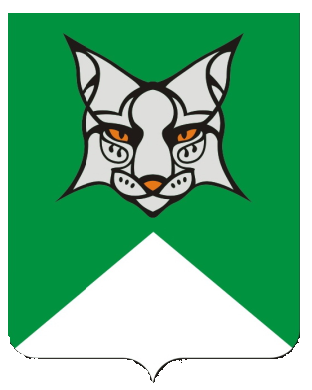 